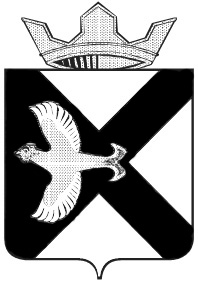 АДМИНИСТРАЦИЯМУНИЦИПАЛЬНОГО ОБРАЗОВАНИЯ ПОСЕЛОК  БОРОВСКИЙПОСТАНОВЛЕНИЕ02 сентября 2015г.					  	                   № 239п. БоровскийТюменского муниципального районаО внесении изменений в постановление администрации муниципального образования посёлок Боровский от 17.12.2010г. № 361  «Об утверждении порядка взаимодействия администрации муниципального образования посёлок Боровский и прокуратуры Тюменского района в правотворческой сфере»Руководствуясь Конституцией Российской Федерации, Федеральным законом от 17.01.1992г. № 2202-I  «О прокуратуре Российской Федерации», Федеральным законом от 06.10.2003г. № 131-ФЗ «Об общих принципах организации местного самоуправления в Российской Федерации», Уставом муниципального образования посёлок Боровский:1. Внести   изменения и дополнения в приложение к постановлению администрации    муниципального   образования от 17.12.2010г. № 361 «Об утверждении порядка взаимодействия администрации муниципального образования посёлок Боровский и прокуратуры Тюменского района в правотворческой сфере» (далее по тексту – Порядок):1.1.  Пункт 1.1  Порядка дополнить абзацем следующего содержания: «Информация прокуратуры о приведении нормативных актов в соответствие с законодательством рассматривается в месячный срок, в случае указания в информации срока ее рассмотрения - в указанный срок, с уведомлением прокурора о результатах ее рассмотрения в письменной форме.». 1.2. Пункт 1.4 Порядка дополнить абзацем следующего содержания: «Доработанный   с   учетом   замечаний   прокуратуры   проект   подлежит направлению в прокуратуру в 10-дневный срок со дня получения информации, в случае указания в информации срока ее рассмотрения - в указанный срок.».2. Опубликовать настоящее постановление в газете «Боровские вести» и разместить на сайте администрации муниципального образования посёлок Боровский в информационно-коммуникационной сети «Интернет».3. Контроль за исполнением настоящего постановления возложить на Казанцева А.Н., заместителя главы администрации муниципального образования посёлок Боровский.Глава администрации                                                 С.В.Сычева